
 Návrh rozpočtu Mikroregionu Dubina byl zveřejněn ve všech členských obcích od 10.11. – 27.11.2023.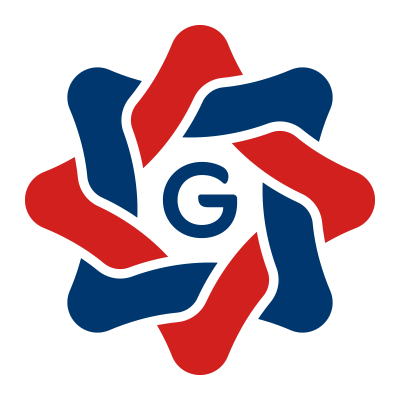 Návrh rozpočtu na rok 2024Návrh rozpočtu na rok 2024IČO:70952264Název:Mikroregion DUBINAOdPaPolPopis rozvrhuSchválený rozpočet na rok 2023Upravený rozpočet na rok 2023Návrh rozpočtu na rok 2024Rozpočtové příjmyRozpočtové příjmyRozpočtové příjmyRozpočtové příjmyRozpočtové příjmyRozpočtové příjmy4121Neinvestiční přijaté transfery od obcí37 000,00 37 220,00 37 300,00 Bez ODPABez ODPA37 000,00 37 220,00 37 300,00 63102141Příjem z úroků10,00 10,00 10,00 6310Obecné příjmy a výdaje z finančních operacíObecné příjmy a výdaje z finančních operací10,00 10,00 10,00 Rozpočtové příjmy celkemRozpočtové příjmy celkemRozpočtové příjmy celkem37 010,00 37 230,00 37 310,00 Rozpočtové výdajeRozpočtové výdajeRozpočtové výdajeRozpočtové výdajeRozpočtové výdajeRozpočtové výdaje36395169Nákup ostatních služeb4 840,00 4 840,00 4 840,00 36395222Neinvestiční transfery spolkům28 700,00 28 732,00 29 000,00 36395901Nespecifikované rezervy2 282,00 2 282,00 2 282,00 3639Komunální služby a územní rozvoj jinde nezařazenéKomunální služby a územní rozvoj jinde nezařazené35 822,00 35 854,00 36 122,00 63105163Služby peněžních ústavů1 188,00 1 188,00 1 188,00 6310Obecné příjmy a výdaje z finančních operacíObecné příjmy a výdaje z finančních operací1 188,00 1 188,00 1 188,00 Rozpočtové výdaje celkemRozpočtové výdaje celkemRozpočtové výdaje celkem37 010,00 37 042,00 37 310,00 Vyvěšeno dne: 10.11.2023Sejmuto dne: 27.11.2023Návrh rozpočtu Mikroregionu Dubina je k nahlédnutí v elektronické podobě na webových stránkách Návrh rozpočtu Mikroregionu Dubina je k nahlédnutí v elektronické podobě na webových stránkách Návrh rozpočtu Mikroregionu Dubina je k nahlédnutí v elektronické podobě na webových stránkách Návrh rozpočtu Mikroregionu Dubina je k nahlédnutí v elektronické podobě na webových stránkách Návrh rozpočtu Mikroregionu Dubina je k nahlédnutí v elektronické podobě na webových stránkách Návrh rozpočtu Mikroregionu Dubina je k nahlédnutí v elektronické podobě na webových stránkách obce Krchleby - www.krchleby-kh.cz-obec a samospráva-informace z obecního úřadu-rozpočty a všech členských obcích a v tištěné podobě obce Krchleby - www.krchleby-kh.cz-obec a samospráva-informace z obecního úřadu-rozpočty a všech členských obcích a v tištěné podobě obce Krchleby - www.krchleby-kh.cz-obec a samospráva-informace z obecního úřadu-rozpočty a všech členských obcích a v tištěné podobě obce Krchleby - www.krchleby-kh.cz-obec a samospráva-informace z obecního úřadu-rozpočty a všech členských obcích a v tištěné podobě obce Krchleby - www.krchleby-kh.cz-obec a samospráva-informace z obecního úřadu-rozpočty a všech členských obcích a v tištěné podobě obce Krchleby - www.krchleby-kh.cz-obec a samospráva-informace z obecního úřadu-rozpočty a všech členských obcích a v tištěné podobě obce Krchleby - www.krchleby-kh.cz-obec a samospráva-informace z obecního úřadu-rozpočty a všech členských obcích a v tištěné podobě na obecním úřadě v Krchlebech v době úředních hodin.na obecním úřadě v Krchlebech v době úředních hodin.na obecním úřadě v Krchlebech v době úředních hodin.Bc. Bohumila JeřichováBc. Bohumila JeřichováPředsedkyně Mikroregionu DubinaPředsedkyně Mikroregionu DubinaPředsedkyně Mikroregionu Dubina